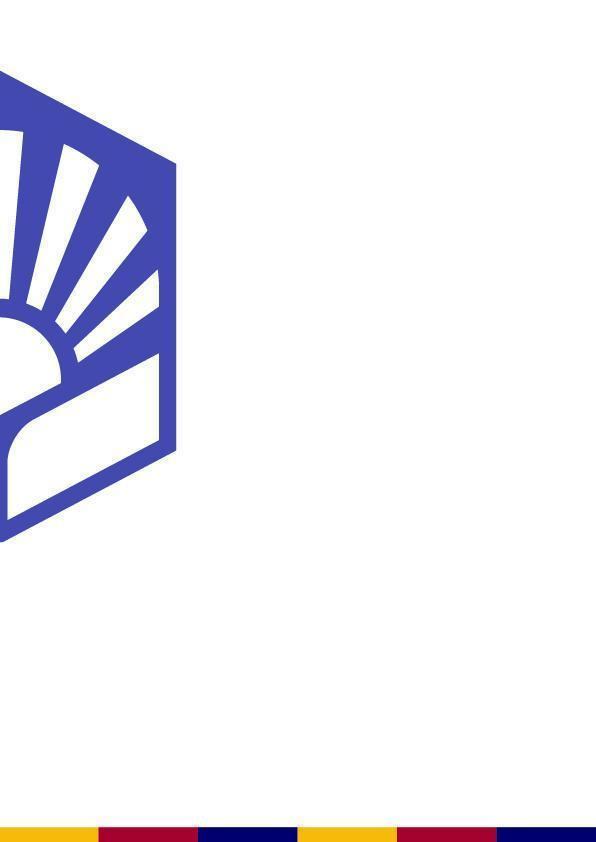 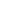 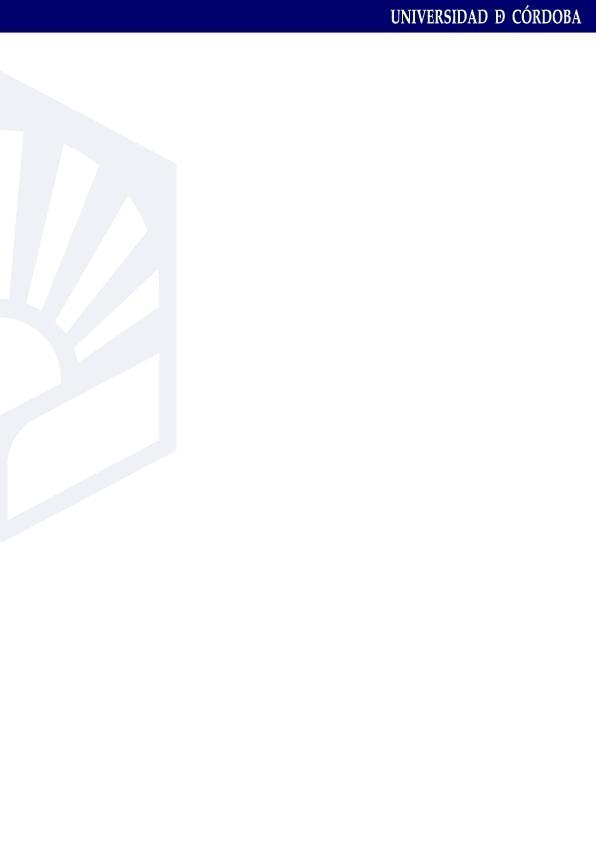 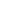 IntroducciónEl hábito de fumar y/o el uso de los nuevos dispositivos (cigarrillo electrónico, vapeo, etc.) constituye un problema que es necesario erradicar en instituciones comprometidas con la salud de sus componentes.Recientes estudios indican que una de cada tres mujeres y uno de cada dos hombres padecerá cáncer de aquí a 2030. Una de las principales causas de estas dolencias será el humo del tabaco, y de los sistemas electrónicos de administración de nicotina, respirado de forma activa o pasiva.Es por ello que la Universidad de Córdoba, consciente de este problema que afecta a la comunidad universitaria, ha decidido implantar, de forma decidida, una estrategia para lograr que la Universidad, en todos sus establecimientos, tanto en interior como al aire libre, sean considerados y reconocidos como “Centros Libres de Humos”.La búsqueda de entornos laborales, académicos y de investigación más saludables es un objetivo prioritario de esta institución, en consonancia con los compromisos del Consejo de Gobierno y del Consejo de Dirección, materializados en la Política de Seguridad, Salud y Bienestar aprobada por el Consejo de Gobierno de 23 de febrero de 2023 (BOUCO del 24), que establece la necesidad de implantar acciones prevención y protección frente al tabaquismo, entre otras adicciones.El derecho de la población no fumadora a respirar aire no contaminado, a disfrutar de espacios libres de colillas, y la prohibición de fumar y vapear en determinados espacios universitarios, reconocida en la legislación vigente, así como la posibilidad de que la institución universitaria pueda ampliar los espacios vetados, habilita a ésta a establecer normas de protección de la salud que supongan una protección adicional a la estrictamente legal.Por todo lo anterior, el Consejo de Gobierno de la Universidad de Córdoba, en su sesión de fecha 30 de junio de 2023, a propuesta del Sr. Rector Magnífico, acuerda las directrices y objetivos que se indican a continuación, que deberán servir como norma de referencia en las acciones que ejecuten sus órganos de gobierno y representación y el personal que componen la universidad.Plan de ComunicaciónEl presente documento es un plan de acción que orienta la estrategia comunicativa de la entidad en materia de prevención del tabaquismo/ vapeo, fomentando hábitos de estilos de vida saludables. Cumple así con el compromiso adquirido por la Universidad de Córdoba tras la firma de adhesión a la Red Andaluza de Servicios Sanitarios y Espacios Libres de Humo (RASSELH).Este documento debe servir como una guía para las futuras acciones de comunicación en la materia que la entidad quiere abordar en los cursos académicos 2023-24 y 2024-25, siendo esta guía un documento vivo, revisable y modificable una vez que se vayan midiendo la efectividad de las medidas adoptadas.El plan que aquí se presenta se ha estructurado en dos grandes objetivos, uno relativo a la prevención universal “dar a conocer a la comunidad universitaria la política de centros libres de humo de la UCO aprobada en Consejo de Gobierno” (relacionado con la promoción universal de la salud); y otro que incide directamente en la prevención indicada: “fomentar la deshabituación tabáquica de la comunidad universitaria”.Respecto al primero, se han identificado varios objetivos específicos, para los que se han agrupado una serie de acciones específicas.Difundir el documento oficial aprobado en Consejo de Gobierno.Difundir las acciones formativas de la UCO en materia de prevención del tabaquismo y del vapeo.Reforzar a las personas no fumadoras/vapeadoras en su buen hábito de salud, para reducir la probabilidad de que pasen a ser fumadoras.El segundo objetivo se subdivide en:Fomentar la deshabituación tabáquica de la comunidad universitaria desde un abordaje positivo, evitando la sensación de persecución, culpabilización y sanción de las personas fumadoras.Informar sobre los riesgos para la salud del humo del tabaco y de las nuevas formas de fumar y vapear. Difundir los recursos y apoyos de la UCO para personas que quieran deshabituarse para mejorar su salud.En total, el plan contempla un total de 24 acciones, muchas de ellas de gran concreción de acción, con indicadores, que pretenden consolidar un avance en nuestra política de comunicación.Objetivo institucional: DAR A CONOCER A LA COMUNIDAD UNIVERSITARIA LA POLÍTICA DE CENTROS LIBRES DE HUMO DE LA UCO APROBADA EN CONSEJO DE GOBIERNO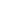 Objetivos saludables: FOMENTAR LA DESHABITUACIÓN TABÁQUICA DE LA COMUNIDAD UNIVERSITARIA1. DAR A CONOCER A LA COMUNIDAD UNIVERSITARIA LA POLÍTICA DE CENTROS LIBRES DE HUMO DE LA UCO APROBADA EN CG1. DAR A CONOCER A LA COMUNIDAD UNIVERSITARIA LA POLÍTICA DE CENTROS LIBRES DE HUMO DE LA UCO APROBADA EN CG1. DAR A CONOCER A LA COMUNIDAD UNIVERSITARIA LA POLÍTICA DE CENTROS LIBRES DE HUMO DE LA UCO APROBADA EN CG1. DAR A CONOCER A LA COMUNIDAD UNIVERSITARIA LA POLÍTICA DE CENTROS LIBRES DE HUMO DE LA UCO APROBADA EN CG1. DAR A CONOCER A LA COMUNIDAD UNIVERSITARIA LA POLÍTICA DE CENTROS LIBRES DE HUMO DE LA UCO APROBADA EN CGAccionesResponsablesIndicadoresPrioridadCalendarioAcción 1: Noticia institucional en web de la UCO y envío a medios de comunicación mediante los canales habituales del Gabinete de Comunicación (mailing, canal Telegram, etc.)Gabinete de ComunicaciónSÍ / NOAltaDesde su aprobación en CGAcción 2: Creación de una web específica dentro de la web general de Prevención.Servicio de PrevenciónSÍ / NOAlta(sep-oct 2023)Acción 3: Banner en la web principal de la UCO que redirija a la web específica.Servicio de Prevención / Gabinete de ComunicaciónSÍ / NOAlta(sep-oct 2023)Acción 4: Folleto publicitario para difusión en formato gráfico y amigable (infografía, pdf clickable, etc.) del documento de la política de centro libre de humo.Empresa externa de diseño y producciónSÍ / NOAltasep-oct 2023Acción 5: Difusión periódica de píldoras informativas de la Política de Centro Libre de HUmo en RRSS de la UCO, y Servicio de PrevenciónServicio de Prevención / Gabinete de ComunicaciónSÍ / NOAltacurso 2023-24Acción 6: Señalética específica en espacios de la UCO como Espacio Libre de HumoDirección General de Salud y Servicio de Prevención (Acordar con la AECC señalización amigable)Número de señales instaladas  vertical y/o horizontalmente (plasmadas en planos)Alta sep-oct 2023Acción 7: Alejar 3 metros los ceniceros tal y como se recoge en la Política de Centros Libres de HumoDirección General de Salud y Dirección de PrevenciónNúmero de ceniceros instalados en una nueva ubicaciónMediacurso 2023-241.2. DIFUNDIR LAS ACCIONES FORMATIVAS DE LA UCO EN MATERIA DE PREVENCIÓN DEL TABAQUISMO1.2. DIFUNDIR LAS ACCIONES FORMATIVAS DE LA UCO EN MATERIA DE PREVENCIÓN DEL TABAQUISMO1.2. DIFUNDIR LAS ACCIONES FORMATIVAS DE LA UCO EN MATERIA DE PREVENCIÓN DEL TABAQUISMO1.2. DIFUNDIR LAS ACCIONES FORMATIVAS DE LA UCO EN MATERIA DE PREVENCIÓN DEL TABAQUISMO1.2. DIFUNDIR LAS ACCIONES FORMATIVAS DE LA UCO EN MATERIA DE PREVENCIÓN DEL TABAQUISMOAccionesResponsablesIndicadoresPrioridadCalendarioAcción 10: Difusión de las actuaciones realizadas en la web creada.Servicio de PRL.Número de actuaciones difundidas anualmente.Altacurso 2023-24Acción 11: Creación de grupos de alumnado voluntario (no fumador) para favorecer la ayuda “entre iguales” (“terapia grupal invertida”)Consejo de estudiantes en coordinación con profesorado voluntario.Grupos de voluntarios creados en cada curso académico.Actuaciones realizadas.Prevalencia de tabaquismo /vapeoMedia-bajacurso 2023-24Acción 12: Inclusión de contenidos sobre la prevención del tabaquismo / vapeo en estudios específicos de Grado y de Máster, vinculados con los ODS de Salud.Dirección General de Salud y Dirección de Prevención en coordinación con VR PosgradoGuías docentes de asignaturas que incluyen dichos contenidos transversales.Media-bajaCursos 2023-24 y 2024-25REFORZAR A LAS PERSONAS NO FUMADORAS/ NO VAPEADORAS EN SU BUEN HÁBITO DE SALUD.REFORZAR A LAS PERSONAS NO FUMADORAS/ NO VAPEADORAS EN SU BUEN HÁBITO DE SALUD.REFORZAR A LAS PERSONAS NO FUMADORAS/ NO VAPEADORAS EN SU BUEN HÁBITO DE SALUD.REFORZAR A LAS PERSONAS NO FUMADORAS/ NO VAPEADORAS EN SU BUEN HÁBITO DE SALUD.REFORZAR A LAS PERSONAS NO FUMADORAS/ NO VAPEADORAS EN SU BUEN HÁBITO DE SALUD.AccionesResponsablesIndicadoresPrioridadCalendarioAcción 13: Información sobre la Política de Centros Libres de Humo al alumnado universitario de nuevo ingreso (Guía de Acogida al Estudiante) y refuerzo al alumnado no fumador.Jornadas de Bienvenida alumnado (SPRL)SI /NOMedia-bajaCurso 2024-25Acción 14: Refuerzo al personal no fumador e información sobre la Política de Centros Libres Humos en las revisiones médicas.Servicio de PersonalFormación inicial (SPRL).Sello HRS4RSI /NOMedia-bajaCurso 2024-252.1. FOMENTAR LA DESHABITUACIÓN TABÁQUICA DE LA COMUNIDAD UNIVERSITARIA DESDE UN ABORDAJE EN POSITIVO, EVITANDO LA SENSACIÓN DE PERSECUCIÓN, CULPABILIZACIÓN Y SANCIÓN DE LAS PERSONAS FUMADORAS2.1. FOMENTAR LA DESHABITUACIÓN TABÁQUICA DE LA COMUNIDAD UNIVERSITARIA DESDE UN ABORDAJE EN POSITIVO, EVITANDO LA SENSACIÓN DE PERSECUCIÓN, CULPABILIZACIÓN Y SANCIÓN DE LAS PERSONAS FUMADORAS2.1. FOMENTAR LA DESHABITUACIÓN TABÁQUICA DE LA COMUNIDAD UNIVERSITARIA DESDE UN ABORDAJE EN POSITIVO, EVITANDO LA SENSACIÓN DE PERSECUCIÓN, CULPABILIZACIÓN Y SANCIÓN DE LAS PERSONAS FUMADORAS2.1. FOMENTAR LA DESHABITUACIÓN TABÁQUICA DE LA COMUNIDAD UNIVERSITARIA DESDE UN ABORDAJE EN POSITIVO, EVITANDO LA SENSACIÓN DE PERSECUCIÓN, CULPABILIZACIÓN Y SANCIÓN DE LAS PERSONAS FUMADORAS2.1. FOMENTAR LA DESHABITUACIÓN TABÁQUICA DE LA COMUNIDAD UNIVERSITARIA DESDE UN ABORDAJE EN POSITIVO, EVITANDO LA SENSACIÓN DE PERSECUCIÓN, CULPABILIZACIÓN Y SANCIÓN DE LAS PERSONAS FUMADORASAccionesResponsableIndicadoresPrioridadCalendarioAcción 15: Difusión periódica de mensajes saludables y las ganancias asociadas al abandono del tabaquismo en RRSS de la UCO y del Servicio de PrevenciónServicio de Prevención / Gabinete de ComunicaciónNº de mensajes x semestreMedia-altacurso 2023-24Acción 16: Mini vídeos de personas comprometidas con dejar de fumar para compartir en RRSS de la UCO, CEUCO y Servicio de Prevención (estudiantes, PDI, etc.)Servicio de Prevención / Gabinete de ComunicaciónNº de vídeos x semestre Media-bajacurso 2023-24Acción 17: Programa de gamificación tipo Trébol estudiantes (insignias, etc.) Servicio de Prevención + expertosSÍ / NO (nº personas alcanzadas y comprometidas)Media-bajaCurso 2024-25Acción 18: Curso de formación sobre Promoción de la Salud en el Plan General del PTGAS Grupo Promotor RASSELH + SPRLNº de acciones formativas por curso académicoMedioCursos 2023-24 y 2024-252.2. INFORMAR SOBRE LOS RIESGOS PARA LA SALUD DEL HUMO DEL TABACO Y DE LAS NUEVAS FORMAS DE FUMAR Y VAPEAR2.2. INFORMAR SOBRE LOS RIESGOS PARA LA SALUD DEL HUMO DEL TABACO Y DE LAS NUEVAS FORMAS DE FUMAR Y VAPEAR2.2. INFORMAR SOBRE LOS RIESGOS PARA LA SALUD DEL HUMO DEL TABACO Y DE LAS NUEVAS FORMAS DE FUMAR Y VAPEAR2.2. INFORMAR SOBRE LOS RIESGOS PARA LA SALUD DEL HUMO DEL TABACO Y DE LAS NUEVAS FORMAS DE FUMAR Y VAPEAR2.2. INFORMAR SOBRE LOS RIESGOS PARA LA SALUD DEL HUMO DEL TABACO Y DE LAS NUEVAS FORMAS DE FUMAR Y VAPEARAccionesResponsableIndicadoresPrioridadCalendarioAcción 19: Elemento publicitario atractivo para difusión en formato gráfico y amigable de los mensajes informativos sobre los riesgos del tabaquismoDG Salud / D. Prevención / Gabinete de Comunicación /empresa externa de diseñoSÍ / NOMediaCursos 2023-24 y 2024-252.3. DIFUNDIR LOS RECURSOS Y APOYOS DE LA UCO PARA PERSONAS QUE QUIERAN DESHABITUARSE2.3. DIFUNDIR LOS RECURSOS Y APOYOS DE LA UCO PARA PERSONAS QUE QUIERAN DESHABITUARSE2.3. DIFUNDIR LOS RECURSOS Y APOYOS DE LA UCO PARA PERSONAS QUE QUIERAN DESHABITUARSE2.3. DIFUNDIR LOS RECURSOS Y APOYOS DE LA UCO PARA PERSONAS QUE QUIERAN DESHABITUARSE2.3. DIFUNDIR LOS RECURSOS Y APOYOS DE LA UCO PARA PERSONAS QUE QUIERAN DESHABITUARSEAccionesResponsableIndicadoresPrioridadCalendarioAcción 20: Difundir un espacio en la nueva web creada sobre: ¿Qué hacer si quiero dejar de fumar o de vapear?, diferenciando entre alumnado y personal de la UCO. Servicio de mantenimiento de la web / PRLSÍ / NOMediaCurso 2023-24Acción 21: Potenciar los grupos de deshabituación (incrementar el número de tutores)DG Salud / D. Prevención Número de alumnos y alumnas que acuden al espacio creado.MediaCursos 2023-24 y 2024-25Acción 22: Creación de grupos de autoayuda mediante alumnado voluntario.DG Salud / D. PrevenciónSÍ / NO (nº personas alcanzadas y comprometidas)MediaCursos 2023-24 y 2024-252.4. MONITORIZACIÓN DE LA INCIDENCIA DEL TABAQUISMO EN LA UCO2.4. MONITORIZACIÓN DE LA INCIDENCIA DEL TABAQUISMO EN LA UCO2.4. MONITORIZACIÓN DE LA INCIDENCIA DEL TABAQUISMO EN LA UCO2.4. MONITORIZACIÓN DE LA INCIDENCIA DEL TABAQUISMO EN LA UCO2.4. MONITORIZACIÓN DE LA INCIDENCIA DEL TABAQUISMO EN LA UCOAccionesResponsableIndicadoresPrioridadCalendarioAcción 23: Confección de planimetría con detección de “puntos negros”Servicio de PRLSÍ / NO (nº de planos realizados)Medio-altaCursos 2023-24 y 2024-25Acción 24: Realización de estudios de prevalencia de tabaquismo /vapeo activo en la comunidad universitaria.Servicio de PRLSÍ / NOMedia-bajaCursos 2023-24 y 2024-25